Leestaak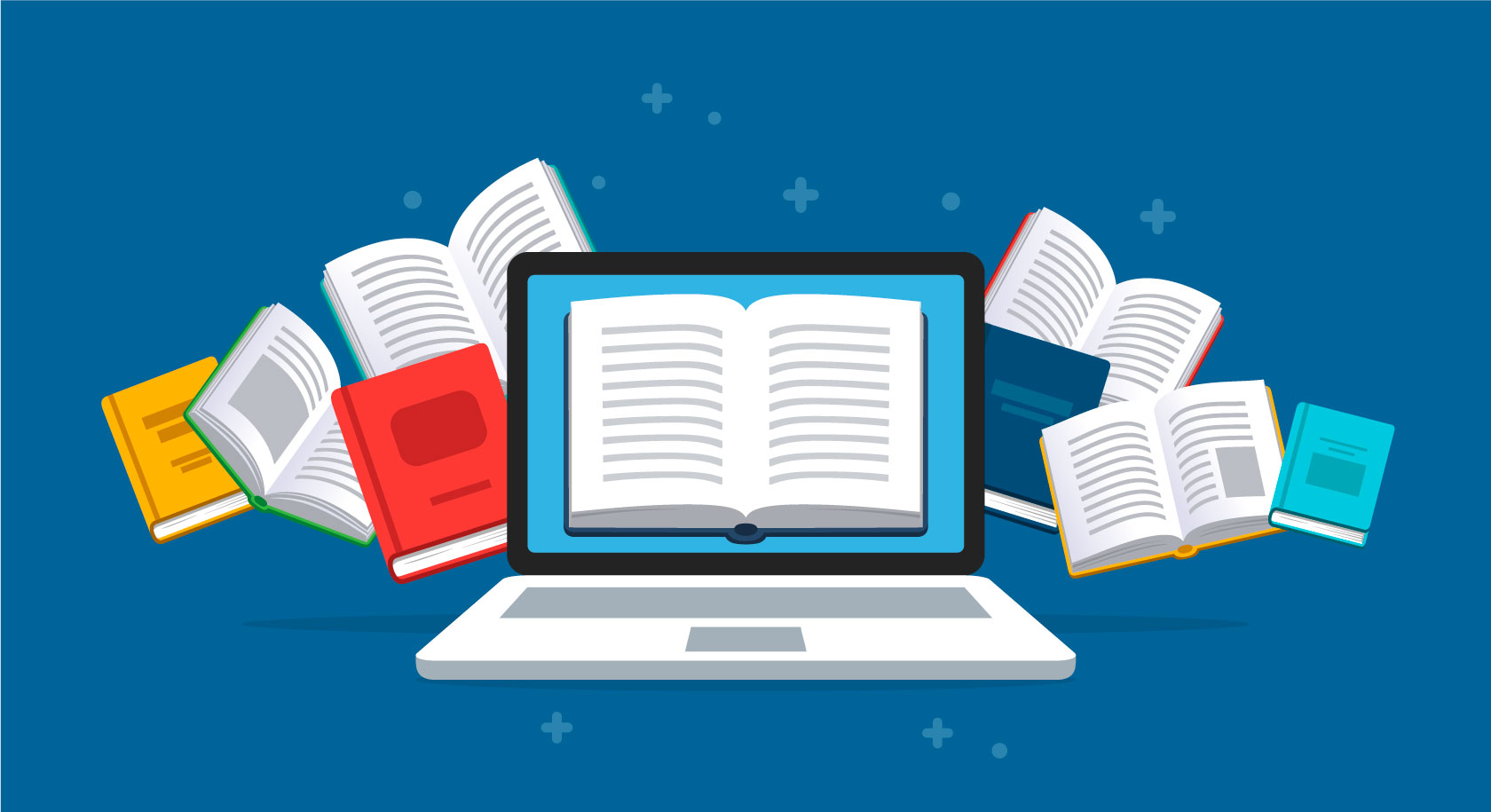 van de dagleerjaar 3 en 41	Het hoofdpersonage uit dit verhaal heet Anders. Waarom denk je dat de schrijver die naam gekozen heeft? Schrijf een korte zin. ________________________________________________________________________________________________________________________________2	De ezels staan verderop te grazen. Wat betekent grazen? Noteer in twee woorden. ___________________________________3	Met wie worden de begeleiders van de leefgroep vergeleken?Vul de zin aan: 	De begeleiders worden met een _____________ of een _____________ vergeleken. 4	Ken je zelf kinderen die anders zijn? Wat maakt hen anders? Schrijf enkele zinnen. ________________________________________________________________________________________________________________________________________________________________________________________________________________________________________________________________________________________________________________________________